INSCRIPTION CHEQUE HANDICAP 2023BULLETIN REPONSE À retourner au CCAS, 20 rue Claude Pernès, 93110 Rosny-sous-Bois ou par mèl à : ccas@rosnysousbois.frAccompagné des documents demandés AVANT LE 3 NOVEMBRE 2023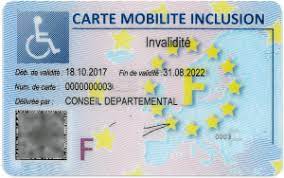 NOM :	PRENOM :	ADRESSE :	DATE DE NAISSANCE: …………………………………………………………………………………………NUMERO DE TELEPHONE :: ………………………………………………………………………………………DATE :SIGNATURE :